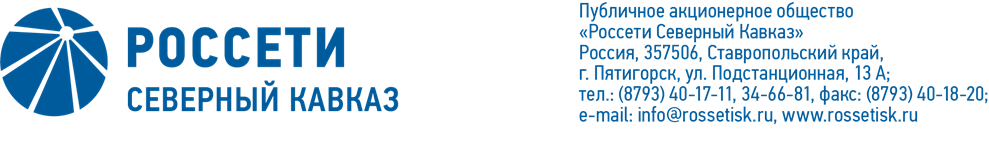 ПРОТОКОЛ № 157заседания Комитета по аудиту Совета директоровПАО «Россети Северный Кавказ»Место проведения заседания: г. Москва, ул. Самарская, д. 1, ПАО «Россети».Дата проведения заседания: 03 октября 2022 года.Время начала проведения заседания: 10 часов 30 минут.Время окончания заседания: 12 часов 13 минут.Форма проведения: совместное присутствие.Дата составления протокола: 03 октября 2022 года.Всего членов Комитета по аудиту Совета директоров ПАО «Россети Северный Кавказ» – 3 человека.В голосовании приняли участие:Гончаров Юрий Владимирович,Ульянов Антон Сергеевич,Сасин Николай Иванович.Кворум имеется.Присутствующие на заседании Комитета по аудиту от ПАО «Россети»:Андриасова Гаянэ Робертовна, заместитель начальника Управления корпоративного аудита и контроля ДО Департамента внутреннего аудита                        ПАО «Россети».Присутствующие на заседании Комитета по аудиту от                                                                     ООО «ЦАТР – аудиторские услуги» (лидер коллективного участника):Околотина Татьяна Леонидовна, партнер.Присутствующие на заседании Комитета по аудиту от ПАО «Россети Северный Кавказ»:Шмаков Игорь Владимирович, первый заместитель генерального директора,Докшукин Аслан Исуфович, заместитель генерального директора по взаимодействию с субъектами рынка электроэнергии,Усевич Сергей Александрович, заместитель генерального директора по корпоративному управлению,Аликов Константин Батырбекович, исполняющий обязанности заместителя генерального директора по реализации и развитию услуг,Ларионова Наталия Викторовна, главный бухгалтер – начальник Департамента бухгалтерского и налогового учета и отчетности,Хрыкин Иван Николаевич, исполняющий обязанности заместителя генерального директора по экономике и финансам,Дереглазов Дмитрий Николаевич, начальник управления по работе с дебиторской задолженностью Департамента по взаимодействию с субъектами рынка электроэнергии,Магомадова Марьям Абдул – Хамидовна, начальник Департамента по взаимодействию с субъектами рынка электроэнергии,Кумукова Марина Халитовна, начальник Департамента корпоративного управления и взаимодействия с акционерами,Чумакова Алла Юрьевна, начальник Департамента правового обеспечения,Пикалова Татьяна Юрьевна, исполняющий обязанности руководителя Дирекции внутреннего аудита и контроля,Штурбин Денис Сергеевич, исполняющий обязанности начальника Департамента управления собственностью,Волковский Виталий Валерьевич, заместитель начальника Департамента корпоративного управления и взаимодействия с акционерами,Халилов Руслан Лабазанович, заместитель начальника Управления – начальник Отдела по взаимодействию с органами принудительного исполнения Управления по работе с дебиторской задолженностью Департамента по взаимодействию с субъектами рынка электроэнергии. ПОВЕСТКА ДНЯ:О рассмотрении промежуточной бухгалтерской (финансовой) отчетности ПАО «Россети Северный Кавказ» за 6 месяцев 2022 года, подготовленной в соответствии с РСБУ.О взаимодействии Комитета по аудиту Совета директоров                                 ПАО «Россети Северный Кавказ» с внутренним и внешним аудиторами, включая объем аудиторских процедур и методы проведения проверки, предложенные внешним аудитором.ИТОГИ ГОЛОСОВАНИЯ И РЕШЕНИЯ, ПРИНЯТЫЕ 		ПО ВОПРОСУ ПОВЕСТКИ ДНЯ:Вопрос №1: О рассмотрении промежуточной бухгалтерской (финансовой) отчетности ПАО «Россети Северный Кавказ» за 6 месяцев 2022 года, подготовленной в соответствии с РСБУ.Решение:1. Принять к сведению бухгалтерскую (финансовую) отчетность 
ПАО «Россети Северный Кавказ» за 1 полугодие 2022 года, подготовленную в соответствии с РСБУ, согласно приложению к настоящему решению. По результатам рассмотрения бухгалтерской (финансовой) отчетности ПАО «Россети Северный Кавказ» за 1 полугодие 2022 года, подготовленной в соответствии с РСБУ, отметить:отрицательную величину чистых активов;критический уровень просроченной дебиторской задолженности, а также продолжающийся рост просроченной дебиторской задолженности и резерва по сомнительным долгам.3. Рекомендовать Единоличному исполнительному органу Общества принять меры к устранению указанных в п. 2 настоящего решения негативных тенденций.Голосовали «ЗА»: Гончаров Ю.В., Ульянов А.С., Сасин Н.И.«ПРОТИВ»: нет. «ВОЗДЕРЖАЛСЯ»: нет.Решение принято единогласно.Вопрос №2: О взаимодействии Комитета по аудиту Совета директоров                                 ПАО «Россети Северный Кавказ» с внутренним и внешним аудиторами, включая объем аудиторских процедур и методы проведения проверки, предложенные внешним аудитором.Решение:1. Принять к сведению информацию внешнего аудитора о планировании аудита финансовой отчетности ПАО «Россети Северный Кавказ» за 2022 год и информацию внутреннего аудитора об организации деятельности внутреннего аудита в ПАО «Россети Северный Кавказ» и взаимодействии с Комитетом по аудиту Совета директоров ПАО «Россети Северный Кавказ».2. Дирекции внутреннего аудита и контроля ПАО «Россети Северный Кавказ» обеспечить эффективное взаимодействие с внешним аудитором по вопросам оценки эффективности систем внутреннего контроля и управления рисками.3. Рекомендовать внешнему аудитору своевременно информировать Комитет по аудиту Общества о фактах затруднений и ограничений, возникающих в ходе проведения аудита, а также о выявленных признаках манипулирования отчетными данными.Голосовали «ЗА»: Гончаров Ю.В., Ульянов А.С., Сасин Н.И.«ПРОТИВ»: нет. «ВОЗДЕРЖАЛСЯ»: нет.Решение принято единогласно.Приложение:Бухгалтерская (финансовая) отчетность ПАО «Россети Северный Кавказ» за 1 полугодие 2022 года, подготовленная в соответствии с РСБУ.Председатель Комитета     Председатель Комитета     Ю.В. ГончаровСекретарь Комитета                                                  Н.В. Толмачева Н.В. Толмачева